Objeto de conhecimento/conteúdos: Compreensão em leitura: situação comunicativa, finalidade, tema/assunto do texto. Estratégias de leitura. Gênero: quadrinhas. Forma de composição do texto: rimas, aliterações, assonâncias e ritmo em textos poéticos e canções.QUADRINHA É UM GÊNERO TEXTUAL COMPOSTO POR ESTROFE DE QUATRO VERSOS E RIMAS. SÃO MUITO USADAS EM PROVÉRBIOS POPULARES, ADIVINHAS E DESAFIOS. PEÇA AJUDA A ALGUÉM PARA LER A QUADRINHA COM VOCÊ.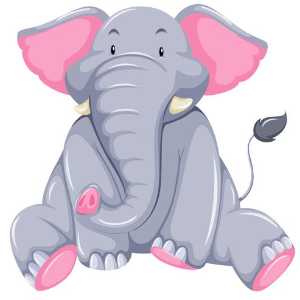  PINTE O DESENHO QUE REPRESENTA A ALTERNATIVA CORRETA: 1. O ELEFANTE TROPEÇOU NUMA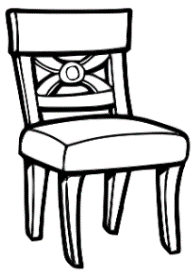 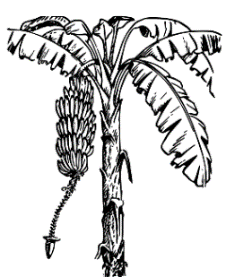 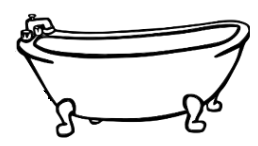 2. O ELEFANTE CAIU DENTRO DA 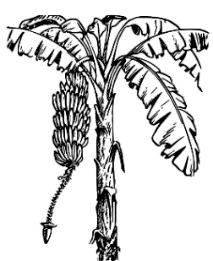 3. OBSERVE QUE ESTAS PALAVRAS TERMINAM COM O MESMO SOM. CIRCULE AS LETRAS DE SONS IGUAIS. BANHEIRA 			CADEIRA 			BANANEIRA4. ESCREVA AS SÍLABAS QUE FALTAM PARA COMPLETAR AS PALAVRAS.E ______ FAN ______			_____ NHEI______		TROM ______Disponível em: https://alfakids.org/atividades-de-alfabetizacao-quadrinha-do-elefante Acesso em 19 de ago. de 2020.  LEIA A QUADRINHA E MARQUE (X) NAS RESPOSTAS CORRETAS.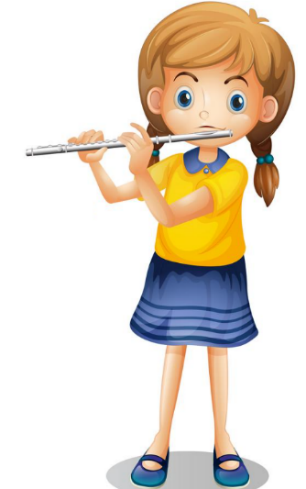 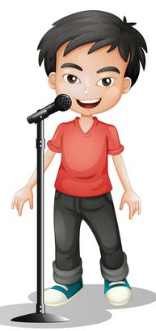 Disponível em: https://soatividades.com/atividades-de-leitura-recreativa-para-educacao-infantil/ Acesso em 19 de ago. de 2020.5. QUAL INSTRUMENTO MUSICAL A MENINA TOCA?(   ) VIOLÃO(   ) FLAUTA(   ) HARPA(   ) PIANO6. O QUE A MAMÃE FICA FAZENDO?(    ) CANTANDO(    ) COSTURANDO(    ) OLHANDO(   ) COZINHANDO7. LEIA A QUADRINHA EM VOZ ALTA E DEPOIS ESCREVA AS PALAVRAS QUE RIMAM.____________________________________________________________________________________________________________________________________________________8. OBSERVE AS IMAGENS E ESCREVA O NOME DELAS NAS LINHAS.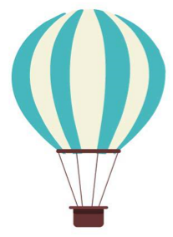 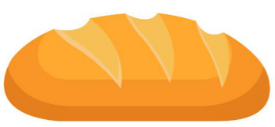 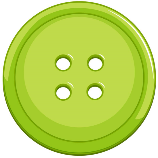 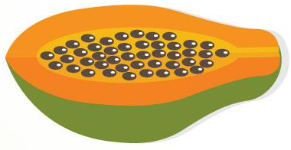 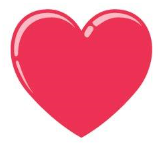 _____________       _____________      _____________      ____________      ____________9. ESCOLHA CORRETAMENTE AS PALAVRAS QUE VOCÊ ESCREVEU E COMPLETE A QUADRINHA A SEGUIR.EU SOU PEQUENENINHADO TAMANHO DE UM _______________CARREGO PAPAI NO BOLSOE MAMÃE NO _______________10. JUNTE AS SÍLABAS QUE ESTÃO NO QUADRO PARA FORMAR PALAVRAS, ESCREVA NAS LINHAS E DEPOIS LEIA EM VOZ ALTA.________________________			______________________
________________________			______________________
________________________			______________________

Disponível em: https://novaescola.org.br/plano-de-aula/4035/leitura-e-escrita-de-quadrinhas Acesso em 19 de ago. de 2020.Imagens: https://pt.vecteezy.com/ Acesso em 19 de ago. de 2020.Respostas comentadasCadeiraBanheiraEIRAELEFANTE, BANHEIRA, TROMBAAlternativa bAlternativa c CANÇÃO, VIOLÃO  Mamão, botão, coração, pão, balão.9. botão, coração/balão.10. MAMÃE, PAPAI, CORAÇÃO, BOLSO, BOTÃO, BALÃO.1º ANO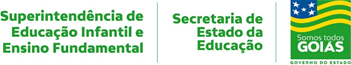 LÍNGUA PORTUGUESA1ª QUINZENA – 3º CORTE 1ª QUINZENA – 3º CORTE Habilidades Essenciais: (EF01LP16) Ler e compreender, em colaboração com os colegas e com a ajuda do professor, quadras, quadrinhas, parlendas, trava-línguas, dentre outros gêneros, considerando a situação comunicativa e o tema/assunto do texto e relacionando sua forma de organização à sua finalidade; (EF15LP03) Localizar informações explícitas em textos.  (EF12LP07) Identificar e (re) produzir, em cantigas, quadrinhas, parlendas, trava- línguas e canções, entre outros, rimas, aliterações, assonâncias, o ritmo de fala relacionado ao ritmo e à melodia das músicas e seus efeitos de sentido.              Habilidades Essenciais: (EF01LP16) Ler e compreender, em colaboração com os colegas e com a ajuda do professor, quadras, quadrinhas, parlendas, trava-línguas, dentre outros gêneros, considerando a situação comunicativa e o tema/assunto do texto e relacionando sua forma de organização à sua finalidade; (EF15LP03) Localizar informações explícitas em textos.  (EF12LP07) Identificar e (re) produzir, em cantigas, quadrinhas, parlendas, trava- línguas e canções, entre outros, rimas, aliterações, assonâncias, o ritmo de fala relacionado ao ritmo e à melodia das músicas e seus efeitos de sentido.              NOME: NOME: UNIDADE ESCOLAR:UNIDADE ESCOLAR: